בס"ד, אלול תשפ"ג.יצחק סילמן100 שנים לדף-היומי: סקירת דמותו של הרב משה שפיבק הי"ד, מי שפרסם את הרעיון לראשונהבשבת קודש הקרובה, ט' באלול תשפ"ג, מציין עם ישראל 100 שנים ליום ההכרזה ההיסטורית של הרב מאיר שפירא מלובלין זצ"ל (במהלך הכנסייה הגדולה הראשונה של תנועת 'אגודת ישראל' בפולין - ט' באלול תרפ"ג) על הרעיון האדיר של לימוד הדף היומי בתלמוד הבבלי.לרגל התאריך המיוחד מן הראוי להפנות את הזרקור לדמות רבנית חשובה ולא מוכרת - הרב משה מנחם מנדל שפיבק (שפיוואק) הי"ד, שהוא הוא זה שהציע לראשונה את הרעיון הכביר והמהפכני בשער-בת-רבים, שנים ספורות לפני הכרזתו של הרב שפירא, וכפי שנתאר בקצרה בשורות הבאות.רעיון הדף היומיבחודש אב תרפ"א פרסם הרב שפיוואק בביטאון צעירי אגודת ישראל 'דגלנו' תחת הכותרת "הצעה נכבדה" - רעיון זהה לרעיון הדף היומי, וכן רעיון דומה לרעיון המשנה היומית שנוסד מספר שנים לאחר ייסוד הדף היומי. הרעיונות לא זכו לחשיפה ציבורית נרחבת עד להכרזתו של רבי מאיר שפירא בכנסייה הגדולה כשנתיים לאחר מכן, בחודש אלול תרפ"ג.כך כותב הרב שפיוואק:"לפי דעתי מהנכון שנייסד חברה ש"ס כללית, וכל חברינו בדעה החרדים בכל מקומות פזוריהם, יהי' מי שיהי', סוחר, פועל, אומן או שכיר יום וסתם מוטרד בעסקיו, ובאיזה מקום שיהי', יקבעו זמן בין תפילת מנחה למעריב ללמוד בחבורה דף גמרא תמידין כסדרן, וכמובן בהגבלה מוקדמת ומדויקת על יום מיוחד, וכל חבר מחויב לקבל ע"י שילמוד בכל יום דף גמרא בעת הזאת, בלי שום וסת הפלגה, ומאליו מובן שיועילו תשלומים ביומו.כנים הדברים, כי כמה מפריעים ומשטינים ישנם לו לאדם בכל דבר טוב, ביחוד לסוחר בטלטולא דגברי דקשה, או למי שהנו בדרך רחוקה, אבל עכ"פ בעת ועונה שיבוא לשפוך שיחו בין הערבים, בביהמ"ד או ביהכנ"ס, ימצא שם מקום שנזדמנה חבורה שילמדו אותו דף הגמרא הקבוע, וממילא יהי' נקל לו להתאחד עמהם גם עתה בדף שפסק אתמול בביתו ואל יחסר המזג.ומה נהדר ויפה הי' לקבוע שכל המכתבים וחלופי דברים השונים, שנשלחים מעיר לעיר, וממקום למקום, יוכנסו בדף גמרא של יומו הקבוע לו, ובזה תהא הבקורת, שחברינו לדעה, לומדים כסדר בלי העלמה ואחור.מהנכון ש"צעירי אמוני ישראל" שיחי' יקבלו עליהם טכוס והתארגנות דבר זה בסדר ובמשטר, ולפרסם מקודם במכתב עת "דער יוד" באיזה יום נחוג התחלה וכדומה, ואולי נכון בלימוד משניות, כדי שגם הצעירים הפועלים החרדים שלא כרעו לבעל, ולא הגיעו ג"כ למעלת לימוד ש"ס, יוכלו להשתתף עמנו ולקחת חבל במצוות לימוד תורה ברבים.או אפשר לייסד שניהם. יהי' איך שיהי' עת לעשות לד', וכל ההתחלות קשות, אבל נקל הוא בעזהי"ת.משה מנחם שפיוואק, החופק"ק דזיאלאשיץ."תולדות חייוהרב משה מנחם שפיבק (תר"מ, 1880 – תש"ג, 1943) היה רבן של מספר עיירות בפולין (פודזמצה-חנטשין, דז'יאלושיצה, קראסנוברוד, יענדזיעווא וזארמבי) ונודע כאחד מחשובי חסידי גור.מעטים מחידושיו התפרסמו במספר חיבורים: 'מטה משה' על התורה, 'שו"ת מטה משה' על שולחן ערוך חלק אורח חיים, 'הגהות מנחם' על התלמוד (הודפס במהדורת 'ש"ס המסביר' על מסכת ברכות בהוצאת הרב יוסף שאפאטשניק - לונדון, תרפ"ג) וחידושי תורה שפרסם בכתבי עת תורניים שונים בפולין ובארץ ישראל.גדולי דורו העניקו הסכמות נלהבות לספריו שבהן הפליגו רבות בשבחו.הגאון רבי מאיר שמחה הכהן מדווינסק בעל ה'אור שמח' כתב בהסכמתו: "אמנם כבר גדרתי בעדי מבלי להסכים על שום ספר מטעם הכמוס עמדי, אכן אדעתיה דהאי גברא רבא לא נדרנא, כי באמת ראויים דבריו לאדפוסי אידרא אף לגדולי ישראל, וחידושיו מצאו חן בעיני להפליא ויתענגו מתורתו כל מביני מדע".הגאון רבי יחיאל מיכל הלוי אפשטיין בעל ה'ערוך השולחן' כתב בהסכמתו: "חריף עצום ובקי טובא, צנא מלא ספרא, עיניו כיונים על אפיקי מים בש”ס ופוסקים, ירא אלקים מרבים. [...] ראיתי כי כולו מחמדים וידיו רב לו הן בהלכה והן בחידושים לאימתו של תורה, וראויים דבריו להפיצם אף לפני גדולים, ואקווה כי יאותו רבים לאורו ויהנו מטובו. [...] ולולי שעיני כואבות הייתי משתעשע עמו בארוכה, אכן סהדי במרומים שגם זה המעט קשה לי מאוד העיון ורק מפני אהבת ת"ח וגדול בתורה אני מייגע עצמי".הגאון רבי איצל'ה מפוניבז' כתב בהסכמתו: "וראיתי שידיו רב לו לחדש חידושים טובים להלכה ולמעשה בבקיאות עצום ובדעת רחבה, ילך מישרים בכל מקצועות תוה"ק להפליא. [...] ושכלו זך וישר בכל מקצועות תוה"ק להפליא וידי תכון עמו לזרזו שיוציא חיבוריו לאור, כי יקרי המציאות הנם, ואבקשו לכבדני בספריו".הגאון רבי מאיר אריק כתב בהסכמתו: "ושמתי עיני על הקונטרסים והוטבו מאוד בעיני, כי עשיר הוא בבקיאות עצום ובחקר הלכה, מתהלך ברחבה במקור ושורשי הלכות בש"ס ופוסקים קמאי, מתון ומסיק שמעתתא אליבא דהלכתא, דובב מישרים בשפה ברורה וסברה ישרה וכל כי הני מילי מעליותא".כן העניקו את הסכמתם: הגאון רבי אברהם מנדל שטיינברג, הגאון רבי יעקב שור, הגאון רבי משה נחום ירושלמסקי ועוד מגדולי וחשובי רבני התקופה.הרב שפיבק היה נשוי לרבנית שבע רחל ונולדו להם שמונה ילדים. הוא, אשתו ושבעה מילדיו נספו במהלך השואה. רק בנו ישראל אריה שהתגורר בעיר תל אביב ניצל ולאחר השואה פעל רבות להנצחת אביו ומשפחתו ואף סייע להוציא לאור מחדש את ספרו "מטה משה".ניתן לקרוא את תולדות חייו בהרחבה, בקישור הבא:https://he.wikipedia.org/wiki/%D7%9E%D7%A9%D7%94_%D7%9E%D7%A0%D7%97%D7%9D_%D7%A9%D7%A4%D7%99%D7%91%D7%A7מכאן עולה הקריאה לכל רבבות לומדי הדף היומי בארץ ובעולם, לכוון בלימודם גם לזכותם ולעילוי נשמתם של הרב משה מנחם מנדל בן הרב אליעזר ומרת חנה לאה ובני משפחתו – שעלו על המוקד בשנות השואה, הי"ד.אשמח מאוד לקבל מידע ופרטים נוספים על דמותו ופעליו של רבי משה שפיבק זצ"ל הי"ד, כדי שאוכל לתעד אותם למען הדורות הבאים:  is0504193355@gmail.com 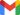  050-419-33-55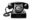 